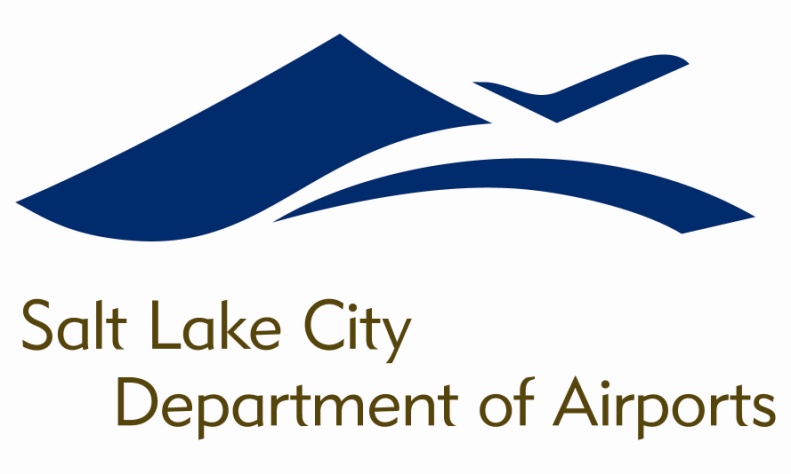 SALT LAKE CITY DEPARTMENT OF AIRPORTSBOARD MEETING AGENDA16 May 20188:00 A.M.CONSENT AGENDAMinutes of the 18 April 2018 Meeting DISCUSSION ITEMSDirector’s Report – Bill Wyatt, Executive Director, SLCDAAirport Redevelopment Program (ARP) Update – Mike Williams, ARP Director, SLCDATransportation Security Administration Overview  – Mark Lewis, Federal Security Director for Utah, Transportation Security AdministrationSouth Valley Regional Airport, Public Hearing Regarding Land Sale for New Bingham Highway and 7800 South Street – Allen McCandless, Planning Director, SLCDAINFORMATION ITEMSA. 	Financial Report – March 2018B. 	Air Traffic Statistics – March 2018C. 	Comparison of On-Time Operations – February 2018D. 	Construction Report – May 2018E.       Media Clippings – May 2018The next meeting will be held on Wednesday, June 20, 2018, at 8:00 a.m.  Meetings are held in the Board Room located on the third level of the short-term parking garage. People with disabilities may make requests for reasonable accommodations no later than 48 hours in advance in order to attend this Airport Board Meeting. Accommodations may include alternate formats, interpreters, and other auxiliary aids. This is an accessible facility. For questions or additional information, please contact LuJean Christensen at 801-575-2096.